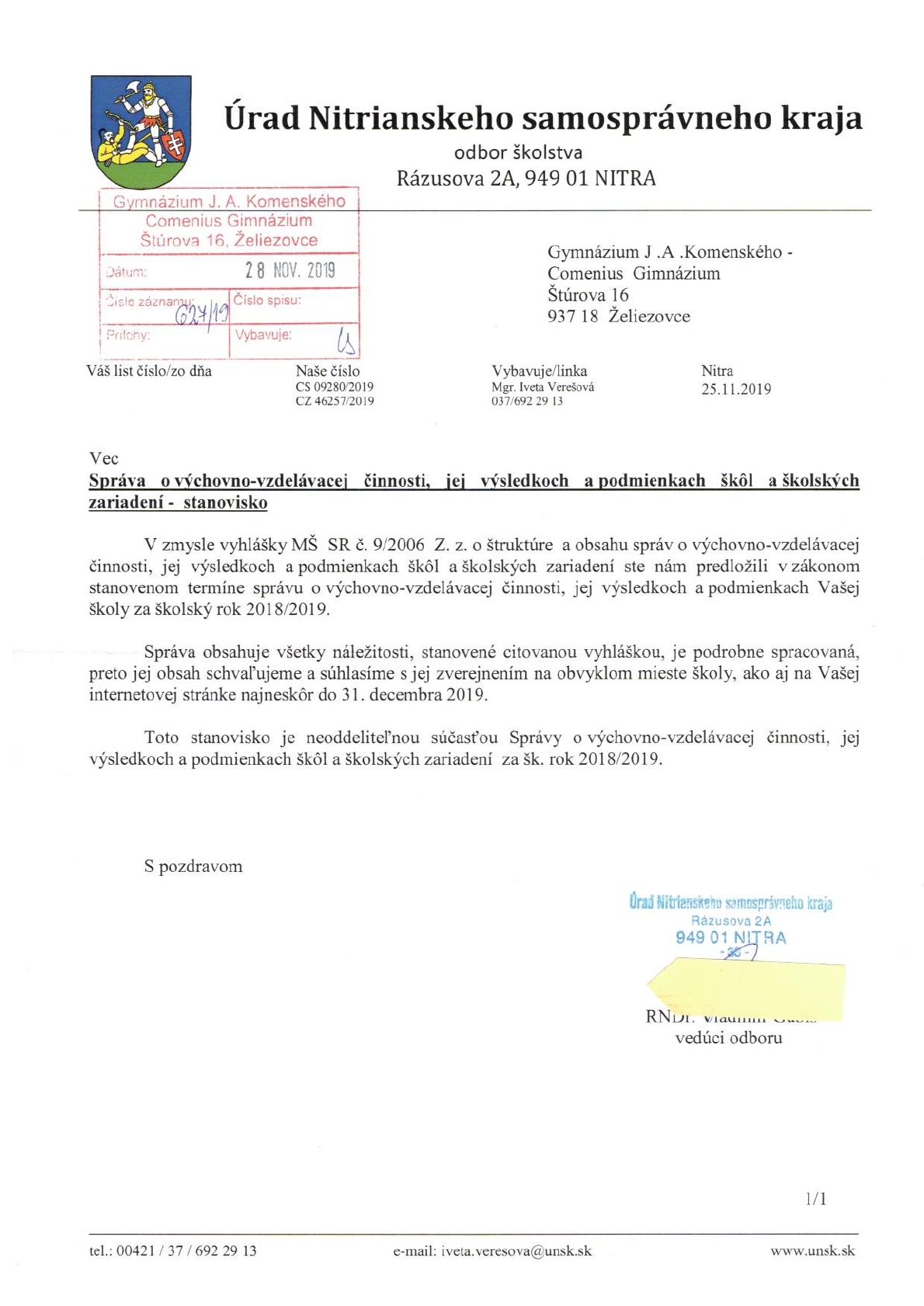 S p r á v ao výsledkoch a podmienkach výchovno-vzdelávacej činnosti  Gymnázia J. A. Komenského - Comenius Gimnázium, Štúrova 16,Želiezovce  za školský rok 2018/2019Predkladá:Katarina Cserbová		  riaditeľka školy											Prerokované v pedagogickej rade školy						                           dňa 30.08.2019						Vyjadrenie rady školy: 						Rada školy odporúča zriaďovateľovi   						Nitrianskemu samosprávnemu kraju						s c h v á l i ť Správu o výsledkoch a podmienkach výchovno-vzdelávacej činnosti  školyza školský rok 2018/2019                                                                        ..............................................................							           Zsolt Jankus                                                                                             predseda RŠ                                                                             pri Gymnáziu J. A. Komenského -                                                                                      Comenius Gimnázium,                Štúrova 16, Želiezovce Stanovisko zriaďovateľa: Nitriansky samosprávny krajs ch v a ľ u j e – n e s ch v a ľ u j eSprávu o výsledkoch a podmienkach výchovno-vzdelávacej činnostiza školský rok 2018/2019S p r á v a o výsledkoch a podmienkach výchovno-vzdelávacej činnosti Gymnázia J. A. Komenského - Comenius Gimnázium, Štúrova 16, Želiezovce za školský rok 2018/2019I.a) Základné identifikačné údaje o škole: (§ 2ods. 1 písm. a) Vedúci zamestnanci školy:b. Údaje o rade školy a iných poradných orgánoch školy:Údaje o rade školy:Rada školy bola ustanovená v zmysle § 24 zákona č. 596/2003 Z. z. o štátnej správe v školstve a školskej samospráve a o zmene a doplnení niektorých zákonov v znení neskorších predpisov po voľbách dňa 31.03.2016. Ustanovujúce zasadnutie sa konalo dňa 11.04.2016. Členovia rady školy:Od 24. júla 2018 boli odvolaní a menovaní delegáti zriaďovateľa:Dňa 28.05.2019 sa skončil mandát Timey Molnárovej, delegovaného zástupcu rodičov, nakoľko jej syn zmaturoval. Novým členom sa stal JUDr. Zoltán Holop.Dňa 23.05.2019 sa Irena Molnárová, delegovaný zástupca nepedagogických zamestnancov, vzdala členstva v Rade školy, nakoľko je dlhodobo práceneschopná. Novou členkou sa stala Anikó Tóthová. Stručná informácia o činnosti rady školy za školský rok 2018/2019:Rada školy sa na svojich troch zasadnutiach zaoberala aktuálnymi otázkami:návrh a schválenie plánu výkonov prijímania žiakov do 1. ročníka gymnázia finančná situácia školy a výsledky hospodáreniaškolský vzdelávací programspráva o výchovno-vzdelávacej činnosti školy kritériá prijímacieho konaniaÚdaje o predmetových komisiách a metodických združeniach – poradných orgánoch riaditeľa školy: Prehľad  poradných orgánov riaditeľa školy:                                                                                     1. Pedagogická rada                                                                                                                            2. Rozšírené vedenie školy: Predmetové komisie -                                                                           PK jazykov – PaedDr. Kiánek Margaréta                                                                                                PK prírodovedných predmetov – Ing. Martosyová Helena                                                                                                        PK spoločenskovedných predmetov – Kepka Marek                                                                                                                3. Výchovný poradca – Jankus Zsolt                                                                                                                         4. Triedni učitelia                                                                                                                                5. Rada školy a Rada rodičov – riaditeľ školy berie do úvahy6. Žiacka školská radaStručná charakteristika systému práce poradných orgánov riaditeľa školy: Činnosť poradných orgánov je určený plánom školy a platnou legislatívou. Vedenie školy a rozšírené vedenie školy tvoria predsedovia PK, zasadá na podnet riaditeľa školy, ktorý zároveň riadi činnosť týchto orgánov.Pedagogická rada najmä prerokúva plán práce školy, hodnotí jeho plnenie, výsledky výchovnej a vzdelávacej činnosti za každé klasifikačné obdobie šk. roku a za celý šk. rok, rokuje o výchovných opatreniach , ktoré ukladá riaditeľ školy. O rokovaniach pedagogickej rady sa píše zápisnica. Členmi pedagogickej rady sú všetci pedagogickí pracovníci školy. Rokovanie pedagogickej rady vedie riaditeľ, prípadne ním poverený zástupca. Pedagogická rada sa zvoláva podľa potreby, najmenej však 8 – krát za šk. rok.PK sú odborno-metodickým orgánom, ktorých hlavným cieľom je vyjadrovať sa k zásadným otázkam výchovno – vzdelávacej práce školy a k odborno-metodickým otázkam vyučovania predmetov. PK sa schádzajú najmenej 4 – krát za šk. rok v termínoch určených plánom práce školy. PK pracuje podľa plánu práce, ktorý na návrh PK schvaľuje riaditeľka školy na šk. rok. Činnosť PK hodnotí riaditeľka školy 2 – krát za šk. rok.Predsedu PK menuje riaditeľka školy na daný šk. rok. Predseda PK zodpovedá najmä za: prípravu a vedenie všetkých zasadnutí PK, vypracovanie a plnenie plánu PK, odbornú úroveň vyučovania predmetov zastúpených v PK, vedenie dokumentácie PK, plnenie uložených úloh z plánu práce školy, za spoluprácu PK s ostatnými PK na škole, prenos informácii z vedenia školy na členov PK, výsledky žiakov školy v súťažiach a predmetových olympiádach, odborno-metodickú úroveň a kvalitu vyučovania predmetov zastúpených PK.Činnosť výchovného poradcu určuje plán práce výchovného poradcu schválený riaditeľkou školy v pláne práce školy a spolupracuje s koordinátorom boja proti sociálno - pat. javom. c. Údaje o žiakoch školy za školský rok 2018/2019 (§ 2 ods. 1 písm. b)Gymnázium – 4-ročné – 7902J študijný odbor s vjs			       7902J študijný odbor s vjmÚdaje o prijímacom konaní na štúdium na stredné školy a počte prijatých žiakov do 1. ročníka štvorročného štúdia strednej školy (§ 2 ods. 1 písm.2 d)Plán výkonov: 2 triedy s počtom žiakov spolu 25:- 7902J s vjs: 11- 7902J s vjm: 14 Konečný počet zapísaných žiakov je spolu 25:- 7902J s vjs: 12- 7902J s vjm: 13 Žiaci prijatí do vyšších ročníkov  Iné skutočnosti, vysvetlivky: Uchádzači sa prijímali na základe prijímacieho konania podľa nasledovného bodovacieho systému:Uchádzači robia prijímacie skúšky:- 7902J s vjm z predmetov maďarský jazyk a literatúra, slovenský jazyk a slovenská literatúra a matematika, - 7902J s vjs z predmetov slovenský jazyk a literatúra a matematika, okrem toho body získajú za prospech na základnej škole (koncoročný priemer v  8. ročníku a  polročný priemer v  9. ročníku), za výsledky celoslovenského testovania žiakov a za dosiahnuté úspechy na postupových súťažiach a olympiádach.Uchádzač, ktorý v celoslovenskom testovaní žiakov 9. ročníka ZŠ dosiahol v každom predmete úspešnosť najmenej 90 % - je prijatý bez prijímacej skúšky.Pre žiakov so zdravotným znevýhodnením sa forma prijímacích skúšok určí s prihliadnutím na druh ich zdravotného znevýhodnenia.Žiak, resp. jeho zákonný zástupca je povinný spolu s prihláškou doručiť na strednú školu dokumentáciu o zdravotnom znevýhodnení.Max. počet bodov za písomné prijímacie skúšky z jednotlivých predmetov:trieda s VJM:Maďarský jazyk a literatúra: 10Slovenský jazyk a slovenská literatúra: 10Matematika: 10trieda s VJS:Slovenský jazyk a literatúra : 15Matematika: 15Študijné výsledky:Celoslovenské testovanie:Súťaže:Na úspešné vykonanie prijímacej skúšky je potrebné dosiahnuť minimálny počet bodov: spolu 10 z profilových predmetov ( SJL, MJL, SJSL, MAT), pričom ani z jedného predmetu nemôže mať 0 bodov.Predpokladom prijatia uchádzača  na vzdelávanie v našej škole je:- splnil podmienky prijímacieho konania,- získal nižšie stredné vzdelanie.Podmienkou prijatia uchádzača je, že nie je žiakom inej strednej školy.V prípade rovnosti bodov o poradí rozhodujú nasledovné kritériá v uvedenom poradí:Zmenená pracovná schopnosťLepší priemer z povinných predmetov v 8. a  9. ročníku ZŠVyšší počet bodov z PS – SJL, MJLe. Priemerný prospech jednotlivých tried strednej školy koncoročnej klasifikácie (§ 2 ods. 1 písm.2 e)Maturitné skúšky 2019: V školskom roku 2018/2019 podalo prihlášku na MS 20 žiakov. Všetci pripustení úspešne zmaturovali. Výsledky externých meraní – maturitné skúškyExterná časť MSf. Zoznam uplatňovaných učebných plánov v šk. roku 2018/2019 (§2 ods.1 písm. f)  g. Údaje o fyzickom počte zamestnancov a plnení kvalifikačného predpokladu pedagogických zamestnancov školy ku dňu koncoročnej kvalifikácie (§ 2 ods. 1 písm. g)Vysvetlivky: PZ* – pedagogickí zamestnanci, NZ** – nepedagogickí zamestnanciŠpeciálny pedagóg*** - ak je platený podľa osobitnej tabuľky (nie pedagogickej)+ uvádza sa ak je základná škola s materskou školouZoznam učiteľov a ich aprobácia *** externí učitelia Odbornosť vyučovania podľa jednotlivých predmetov v školskom roku 2018/2019h. Údaje o ďalšom vzdelávaní pedagogických zamestnancov školy ( §2 ods.1 písm. h)Údaje o aktivitách a prezentácii školy na verejnosti ( § 2 ods. 1 písm. i) Ďalšie informácie: Deň otvorených dverí pre rodičovskú verejnosť organizujeme pravidelne 2 – krát ročne. O návštevu tohto podujatia majú záujem predovšetkým rodičia žiakov a žiaci z okolitých základných škôl. I1. Dosiahnuté výsledky v predmetových olympiádach a súťažiachPoznámka: Umiestnenia v postupových súťažiach , v jednotlivých kolách uvádzať len pri dosiahnutí 1.,2.,3., miesta. Výsledky v medzinárodných súťažiach uvádzať všetky.j. Údaje o projektoch, do ktorých je škola zapojená ( § 2 ods. 1 písm. j) k. Údaje o výsledkoch inšpekčnej činnosti vykonanej Štátnou školskou inšpekciou v škole (§ 2 ods. 1 písm. k) . Bola vykonaná inšpekčná činnosť dňa 11.6.2019 na základe podania sťažnosti, kde bolo uvedených 6 námietok, z ktorých na základe zistení inšpekčnej činnosti bola 1 opodstatnená.l. Údaje o priestorových a materiálnych podmienkach školy (§ 2 ods. 1 písm. l) Učebne sú vybavené notebookmi a projektormi, televízormi a DVD prehrávačmi, tabletmi, CD prehrávačmi, interaktívnymi tabuľami.Stravovanie žiakov zabezpečuje školská jedáleň pri ZŠ v Želiezovciach, tiež v blízkosti budovy školy. Žiaci využívajú školskú knižnicu, ktorá je umiestnená v jednej z učební a preto je prístupná iba v čase mimo vyučovania. m. Údaje o finančnom a hmotnom zabezpečení výchovno-vzdelávacej činnosti školy (§ 2 ods. 1 písm. m). Rozpočet školy za rok 2018:Originálne kompetencie: 18 001,- € (poistenie + energie)Príjmy: 5 425,- €Výkaz k správe o hospodárení za rok 2018 (podľa §7 odst. 1, 2 zákona 597/2003 Z.z.) je súčasťou prílohy tejto správy. Prehľad o záujmových útvaroch:n. Cieľ, ktorý si škola určila v koncepčnom zámere rozvoja školy na príslušný školský rok a vyhodnotenie jeho plnenia ( § 2 ods. 1 písm. n). Našim zámerom v uplynulom šk. roku bolo zabezpečiť kvalifikované vyučovanie výchovných predmetov. Keďže sa jedná o predmety s nízkou hodinovou dotáciou, je problematické získať vyučujúceho na čiastkový pracovný úväzok, ktorý by prípadne dochádzal do školy. Tento cieľ sa nám nepodarilo splniť.V oblasti dochádzky žiakov na vyučovanie sme si stanovili cieľ znížiť počet žiakmi vymeškaných hodín. Tento cieľ sa nám nepodarilo splniť. V oblasti študijných výsledkov sme si vytýčili cieľ udržať študijné výsledky, ktorý sa nám podarilo splniť. o. Oblasti, v ktorých škola dosahuje dobré výsledky a oblasti, v ktorých sú nedostatky a treba úroveň výchovy a vzdelávania zlepšiť, vrátane návrhov opatrení (§ 2 ods.             1 písm. o).  p. Výsledky úspešnosti školy pri príprave na výkon povolania a uplatnenie žiakov na pracovnom trhu alebo ich úspešnosť prijímania na ďalšie štúdium (§ 2ods. 1 pís. p)Celkový počet žiakov, ktorí úspešne ukončili maturitné skúšky: 18Celkový počet žiakov, ktorí sa prihlásili na vysokoškolské štúdium: 13Celkový počet žiakov, ktorí boli prijatí: 13Prehľad podľa jednotlivých univerzít:Univerzita Komenského v Bratislave: 3Univerzita J. Selyeho v Komárne: 2Univerzita Konštantína filozofa v Nitre: 1Univerzita Eötvősa Loránda v Budapešti: 1STU Bratislava: 1Karlova Univerzita v Prahe: 1Akadémia ozbrojených síl Liptovský Mikuláš: 1Poľnohospodárska univerzita Nitra: 1Ekonomická univerzita Bratislava: 1Akadémia policajného zboru Bratislava: 1II. Ďalšie informácie o škole:c. Spolupráca školy s rodičmi, o poskytovaní služieb deťom, žiakom a rodičom (§ 2 ods. 2 písm. c)Združenie rodičov pri Gymnáziu J. A. Komenského je občianske združenie, ktoré prostredníctvom svojich volených zástupcov spolupracuje s vedením školy, s pedagogickým zborom školy a s vedením študentského parlamentu. Spoluprácu školy s rodičovskou verejnosťou hodnotíme aj  v tomto školskom roku ako výbornú. Rodičovské združenie pozýva vedenie školy na každé zasadnutie rodičovskej rady. Problémy riešime otvorene. Veľkým prínosom pre vedenie školy  sú zápisnice z triednych schôdzok. Rodičia sa v nich vyjadrujú k problémom výchovno-vzdelávacieho procesu, ale aj konkrétne k jednotlivým vyučujúcim.             Spolu s vedením školy zabezpečuje a organizuje plenárne zasadnutia združenia rodičov a pedagogických zamestnancov školy, vyjadruje sa k plánu práce školy, berie na vedomie a pripomienkuje hodnotiace správy o výchovno-vzdelávacích výsledkoch, napomáha a finančne podporuje niektoré mimoškolské aktivity školy, podieľa sa na zabezpečovaní učebných pomôcok, financuje cestovné náklady žiakov vynaložené na súťaže, zabezpečuje vecné odmeny pre mimoriadne aktívnych, vzorných a vyznamenaných žiakov. Okrem spolupráce s rodičovským združením prebieha aj individuálna spolupráca s rodičmi, ktorú si vyžaduje riešenie aktuálnych úloh na úrovni triednych učiteľov, výchovného poradcu, prípadne vedenia školy.1.Názov školy: Gymnázium J. A. Komenského - Comenius Gimnázium, Štúrova 16, Želiezovce2. Adresa školy: Štúrova 16, 937 01 Želiezovce3. telefónne číslo: 036/7710240, 036/77112294. Internetová adresa: www.comgim.sk, e-mailová adresa: gimzsel@stonline.sk5. Zriaďovateľ: Nitriansky samosprávny kraj, Rázusova 2A, 949 01 NitraMeno a priezviskoFunkcieKatarína Cserbováriaditeľka školy Anikó Tóthováhospodárka školyP.č.Meno a priezviskoFunkciaZvolený /delegovaný/ za +1.Zsolt JankuspredsedaPedagogický zamestnanec2.Kristián Šoóky, Mgr.podpredsedaPedagogický zamestnanec3.Irena MolnárovátajomníkNepedagogický zamestnanec4.Ing. Tibor CsengerčlenDelegát zriaďovateľa5.Ladislav SokolčlenDelegát zriaďovateľa6.Tibor DávidčlenDelegát zriaďovateľa7.Mgr. Jozef MészároščlenDelegát zriaďovateľa8.Ildikó KlimajováčlenZástupca rodičov9.MUDr. Andrea NagyováčlenZástupca rodičov10.Tímea MolnárováčlenZástupca rodičov11.Veronika BelančlenZástupca žiakov  P.č.Meno a priezviskoFunkciaZvolený /delegovaný/ za +1.Zsolt JankuspredsedaPedagogický zamestnanec2.Kristián Šoóky, Mgr.podpredsedaPedagogický zamestnanec3.Irena MolnárovátajomníkNepedagogický zamestnanec4.Ing. Tibor CsengerčlenDelegát zriaďovateľa5.Mgr. Zuzana SokolováčlenDelegát zriaďovateľa6.Ing. Kazimír KovácsčlenDelegát zriaďovateľa7.Mgr. Jozef MeszároščlenDelegát zriaďovateľa8.Ildikó KlimajováčlenZástupca rodičov9.MUDr. Andrea NagyováčlenZástupca rodičov10.Tímea MolnárováčlenZástupca rodičov11.Veronika BelančlenZástupca žiakovRočníkStav k 15. 9. 2018Stav k 15. 9. 2018Stav k 15. 9. 2018Stav k 31. 8. 2019Stav k 31. 8. 2019Stav k 31. 8. 2019RočníkPočet TriedPočet žiakovZ toho integro-vanýchPočet triedPočet žiakovZ toho integro-vanýchI.A11701190II.A11301130III.A190190IV.A11201120IV.B11221111Spolu56325641 Do ročníkaPočet prihlásených žiakovPočet žiakov, ktorí konali prijímaciu skúškuPočet úspešných žiakov v prijímacom konaníPočet prijatých žiakovZ toho bez prijímacej skúšky1. ročník262424240RočníkPočet prijatých žiakovZ ktorej školy1.1SOŠS Levice1.1OA LevicePriemerBody1,00 – 1,5101,51 – 2,092,01 – 2,582,51 – 3,073,01 -6PercentáBody100 - 901089 - 79978 - 68867 - 57756 - 46645 - 35534 - 24423 - 13312 - 2211KoloUmiestnenieUmiestnenieUmiestnenieUmiestnenieKoloI.II.III.IV.BodyOkresné4321BodyKrajské7654BodyCeloštátne10987BodyMJLSJLSJSLANJNEJRUJDEJMATINFFYZCHEBIOGEOOBNUMKTSVETVNAVMEDSEBSEMSEDSEGSOBNØ triedyI.A2,44-2,322,332,44-2,222,831,332,52,832,391,94-1,111,121,571,00------2,02II.A1,67-1,921,671,58-1,272,251,171,672,251,671,58-1,001,001,001,00------1,52III.A1,57-1,671,571,71-1,142,141,002,292,291,861,001,00-1,00--------1,55IV.A2,11-2,11,891,11-1,672,01,001,56-2,0-1,44-1,00---1,671,252,50--1,59IV.B-2-1,551,862--1,27------1,18--1,181,00-2,291,671,781,59Ø1,942,02,01,801,742,01,572,301,152,02,451,981,501,221,051,061,281,001,181,331,252,391,671,781,65Počet žiakov prihlásených na MS21Počet žiakov, ktorí neukončili posledný ročník5Počet žiakov, ktorí konali ÚFIČ18Počet žiakov, ktorí úspešne ukončili MS18Počet žiakov, ktorí majú povolené maturitné skúšky v mimoriadnom termíne1Počet žiakov, ktorí majú povolenú opakovať celú MS (reprobovaní)0Priemer ÚFIČ1,48Predmet ÚroveňPočet žiakov prihlásených na MS z toho písaloEČMS Ø žiakov školy v %Anglický jazykB2211960,8Maďarský jazyk a literatúra-9873,4Matematika-5558,7Slovenský jazyk a literatúra-121151,0Slovenský jazyk a slovenská literatúra-9876,2Počet žiakovPočet vymeškaných hodínPočet vymeškaných hodínPočet vymeškaných hodínPočet vymeškaných hodínSpoluPriemer na žiakaPočet žiakovOspravedlnenéOspravedlnenéNeospravedlnenéNeospravedlnenéSpoluPriemer na žiakaPočet žiakovI. polrokII. polrokI. polrokII. polrokSpoluPriemer na žiaka4-ročné gymnázium64258032156531579590,54Vyhodnotenie prospechu za 2. polrok šk. r. 2018/2019 ku dňu 21.06.2019Vyhodnotenie prospechu za 2. polrok šk. r. 2018/2019 ku dňu 21.06.2019Vyhodnotenie prospechu za 2. polrok šk. r. 2018/2019 ku dňu 21.06.2019Vyhodnotenie prospechu za 2. polrok šk. r. 2018/2019 ku dňu 21.06.2019Vyhodnotenie prospechu za 2. polrok šk. r. 2018/2019 ku dňu 21.06.2019Vyhodnotenie prospechu za 2. polrok šk. r. 2018/2019 ku dňu 21.06.2019Vyhodnotenie prospechu za 2. polrok šk. r. 2018/2019 ku dňu 21.06.2019Vyhodnotenie prospechu za 2. polrok šk. r. 2018/2019 ku dňu 21.06.2019Počet žiakovDosiahnutý prospechDosiahnutý prospechDosiahnutý prospechDosiahnutý prospechDosiahnutý prospechDosiahnutý prospechPočet žiakovPVPVDPNNeklasif.Priemer4-ročné gymnázium64301416221,65Prehľad o správaní žiakov za šk. r. 2018/2019Prehľad o správaní žiakov za šk. r. 2018/2019Prehľad o správaní žiakov za šk. r. 2018/2019Prehľad o správaní žiakov za šk. r. 2018/2019Prehľad o správaní žiakov za šk. r. 2018/2019Znížená známka zo správaniaZnížená známka zo správaniaZnížená známka zo správaniaZnížená známka zo správaniaZnížená známka zo správaniaZnížená známka zo správaniaZnížená známka zo správania2. stupeň2. stupeň3. stupeň3. stupeň4. stupeň4. stupeňVylúčenieI. polrokII. polrokI. polrokII. polrokI. polrokII. polrokVylúčenie4-ročné gymnázium1___21______1GymnáziumŠtudijný odbor, zameranie4-ročné gymnázium7902J 00 - všeobecnéUčebné plány: ISCED 3AZamestnanci gymnáziaPočetzamestnanci spolu13Z toho PZ10Z počtu PZ - kvalifikovaní10- nekvalifikovaní- dopĺňajú si vzdelaniePrepočítaný stav:7,27Z toho NZ3Z počtu NZ- upratovačky2Prepočítaný stav2Katarína CserbováDEJ, RUJ, OBNMgr. Viera MenčíkováRUJ, NEJMgr. Gabriel FilakovskyMATZsolt JankusMJL, SJLMarek KepkaDEJPaedDr. Kiánek MargarétaANJIng. Helena MartosyováBIOMgr. Kristián ŠoókyFYZ , MATMgr. Mária TóthováBIO, CHEMgr. Zdenka VanekováSJL, NEJPaedDr.Andrea Hančinová***GEO, RUJMgr. Gabriela Macúchová***GEO, OBNFóthy Zoltán***kat. náboženstvoRévész Tibor***ref. duchovný PredmetPočet učiteľov neodborne vyučujúcich daný predmetEtická výchova1Náuka o spoločnosti1Informatika1Telesná výchova2Geografia1Forma vzdelávaniaPočet vzdelávanýchPriebeh vzdelávania/početPriebeh vzdelávania/početPriebeh vzdelávania/početForma vzdelávaniaPočet vzdelávanýchukončilopokračujezačalo1. atestácia2. atestácia11Funkčné inovačné 211Údaje o aktivitách organizovaných školouÚdaje o aktivitách, do kt. sa škola zapojilaDeň otvorených dverí pre rodičovskú verejnosťDarovanie krviDeň otvorených dverí pre žiakov 9-tych ročníkov základných škôlDeň narcisovVianočný program pre rodičovskú verejnosť Projekt „Recyklohry“Vianočný jarmok – pre detský domovVianočný koncertDeň učiteľovMedzinárodný výmenný tábor v MaďarskuPravidelne zverejnené články v periodikáchEuropean Schools Projekt - Žnin Zespól Publicznych Szkól, GimnazjumOdborná prednáška na tému „Ochrana človeka a zdravia“ Projekt „Záložka do knihy“Ples rodičov Biela pastelkaPles študentov Červené stužkyBesedy so psychológom Súťaž o najzaujímavejšiu akciu v školskej knižniciStretnutie so seniormi mestaAPVV- Vyhľadávanie talentov v matematike a podpora ich výchovyDeň jablkaFinančná gramotnosť – odb. prednáškaTýždeň slovenskej knihy – Mestská knižnicaNávštevy divadelných predstaveníZelený objektívOdborná prednáška na tému „Človek a príroda“ECDL vzdelávanieDeň poézieVýchovný koncert s protidrogovou tematikouNázov súťaže, olympiádyUmiestnenie – dosiahnuté výsledkyUmiestnenie – dosiahnuté výsledkyUmiestnenie – dosiahnuté výsledkyUmiestnenie v medzinárodných súťažiachUmiestnenie v medzinárodných súťažiachNázov súťaže, olympiádyregionálne kolokrajské koloceloslovenské kolonázov súťažeumiestnenieOlympiáda ANJ2.Súťaž v kreslení komiksov v ANJ1.Majstrovstvá Európy v silovom trojboji1. a 2.Spartan Race2.Názov projektuTermín začatie realizácie projektuTermín ukončenia realizácie projektuVýsledkyZvyšovanie kvality vzdelávania na ZŠ a SŠ s využitím elektronického testovania2013Projekt ECDL – medzinárodný vodičský preukaz na počítače20192020Zvýšenie kvality vzdelávania na Gymnáziu J. A. Komenského v Želiezovciach20192023Kvalitné vzdelávanie otvára žiakom bránu do sveta práce2013201909221600170 937610120 40962036 50963013 893640126Záujmový útvarKrúžok IKT vo fyzikeKrúžok matematikyKrúžok zdravého životného štýluKrúžok slovenského jazykaKrúžok anglického jazykaSILNÉ STRÁNKYinovatívny prístup pedagogických zamestnancovindividuálna integrácia žiakov so ŠVVPvysoká úroveň ovládania práce s PCpríjemná, rodinná klíma školyvysoká úroveň vyučovania cudzích jazykovpríprava na ďalšie vzdelávanieširoký výber záujmových útvarovmimoškolská činnosťSLABÉ STRÁNKYnekvalifikovaní učitelia predmetov etická výchova, telesná a športová výchova, informatikaškola nemá telocvičňuPRÍLEŽITOSTIdobré podmienky pre vzdelávanie žiakovúčasť v medzinárodných projektochRIZIKÁnepriaznivý demografický vývojnedostatok finančných prostriedkovproblémy s dochádzaním žiakov z okolitých dedín – nedostatok spojov 